Miramichi Valley High School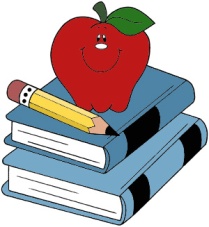 Course Selection for Grade 10 for 2016-2017 School YearStudent’s Name:____________________________________________Telephone Number:_________________________________________Required Courses:                           English Students:English Language Arts 10 Full yearGeometry Measurement and Finance 10                            Number Relations and Functions 10Science 10Social Studies  10French 10                   Two of BBT 10Music 10 Phys. Ed. 10  If you are choosing to Fast Track your Math you must have a mark of 85% or higher and select Foundations     110 as your elective.___     Foundations Math 110Please select one Grade 11 elective (    ) and two alternate classes.  Indicate your alternates with “A”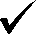         ___   Writing 110					                   ___   Physical Geography 110        ___   Visual Art 110        ___   Computer Aided Design 110        ___   Graphic Art & Design 110        ___   Computer Science 110        ___   Tourism 110        ___   Entrepreneurship 110         ___   Technical Support 110         ___   Fashion Technology 110        ___   Human Services 110            ___   Info Technology 120        ___   Yoga 110       ___   Modern History 112 (*History 10)       ___   Biology 112 (*Science 10)       ___   French 112 (*French 10)       ___   Music 112  (*Music 10)Vocational Courses:  Work Boots are required.        ___    Intro to Applied Technology 110 (Carpentry)       ___    Metals Fabrication 110       ___    Internal Combustion Engines 110     ___   Electrical Wiring 110 The graphic below summarizes courses offered in three pathways    (       = required for graduation)ORSUMMARYThe Conceptual Framework for Grades 10–12 Mathematics describes the nature of mathematics, the mathematical processes, the pathways and topics, and the role of outcomes and achievement indicators in grades 10–12 mathematics. Activities that take place in the mathematics classroom should be based on a problem-solving approach that incorporates the mathematical processes and leads students to an understanding of the nature of mathematics.